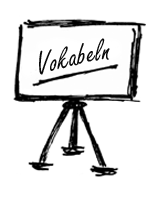 1/ WORTSCHATZ ZUM LERNENder/die Alleinerziehende (adj n) = die Angewohnheit (en) = (gut) mit jdm aus/kommen = besprechen = die Beziehung = in die Brüche gehen =die Ehe = 
eifersüchtig =die Eigenschaft(en) = 
das Einzelkind = das Familienmitglied(er) = 
die Freiheit = 
der Freundeskreis(e) = sich fühlen = die Großeltern = getrennt = heiraten = kennen/lernen = leibliche Eltern (pl) = 
die Oma = 
der Opa = das Paar = 
der Partner (-) = 
die Scheidung (en) = sich scheiden lassen = 
sich Sorgen machen um = 
die Stabilität = der Stiefbruder (¨) = 
die Stiefschwester (n) = sich streiten = 
die Tante (n) = 
unerträglich = das Verhältnis(se) = verheiratet = 
sich verlassen auf = 
die Verlobung (en) = 
verständnisvoll =der/die Verwandte = sich (gut) mit jdm verstehen = 
die Witwe = 
zu dritt = 
zusammen/bleiben = 2/ ERGÄNZT DIE WÖRTER3/ FINDET DIE PHRASEN MIT ÄHNLICHEN BEDEUTUNGEN4/ WAS PASST ZUSAMMEN?5/ ÜBERSETZT, ORDNET, SCHREIBT IN DER TABELLE AUF:
to argue – engagement – to marry – only child – jealous - stability – widow – freedom – to discuss – relationship – to feel – couple – marriage – to rely on6/ SCHREIBT EINEN ABSATZ ÜBER DEINE FAMILIE ODER DEINE IDEALE FAMILIEv _r h_ _ r _ t _ t = married der Fr_ _ nd _ k r _ _ s = circle of friendsdas _ _ nz _ l k_nd = only childdie B_z_ _ h _ ng = relationshipdas V _ rh _ ltn_s = relationship_ _ f_rs _cht_g = jealousDie F_m_l_ _nm_tgl_ _d_r = family memberssich trauen lassender Großvaterdas Verhältnisin die Brüche gehen(gut) mit jemandem aus/kommen sich fühlen empfinden sich (gut) mit jemandem verstehendas Familienmitgliedder/die Verwandte getrenntdie Beziehung der Opaheiraten unerträglicherVerhältnisverheiratetePaaresich verlassenElternein engesStiefvaterleiblicheauf meine Großelternsich scheidenbleibenzusammenlassenVerbenAdjektivenNomen